                               KRATKOČASNIK ZA PREGANJANJE DOLGOČASJA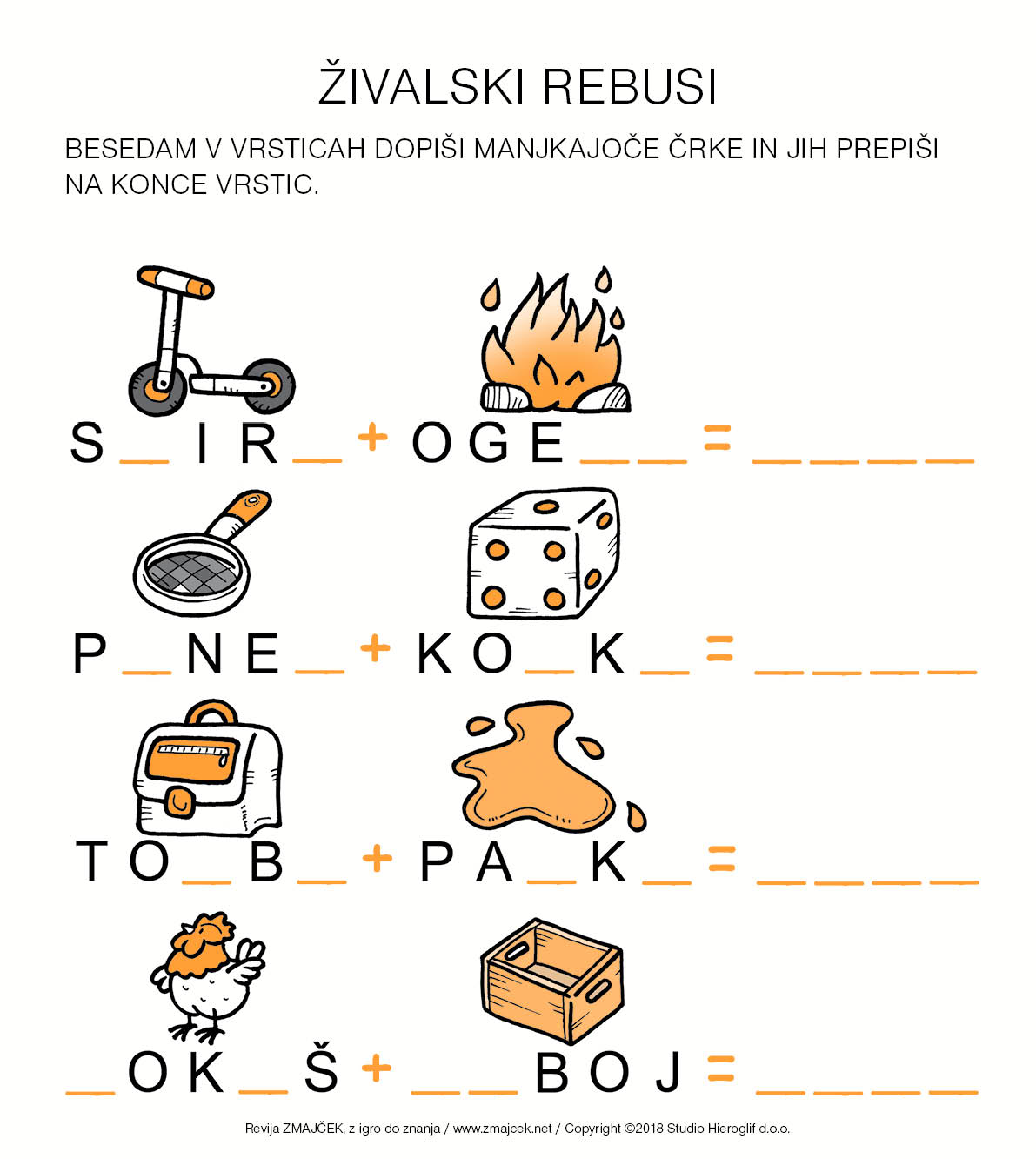 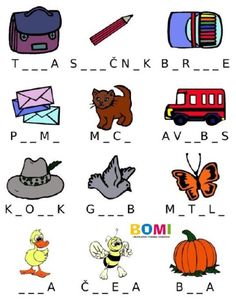   MOČNE MIŠICE, KREPKI MOŽGANI IN NEUGNANI CICIBANI…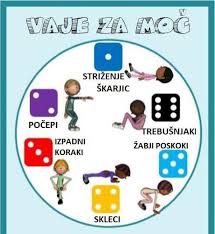 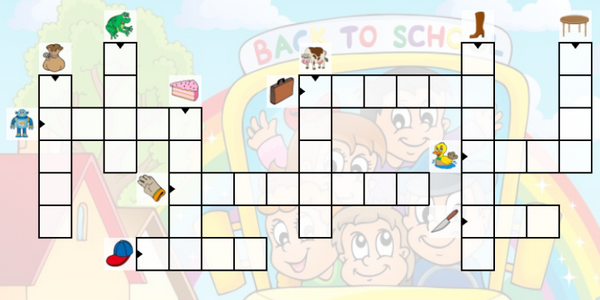 OSTANITE TUDI VI NEUGNANI, KOT POSKOČNI CICIBANI!                                    UČITELJICA PB ADRIJANA MLINARIČ